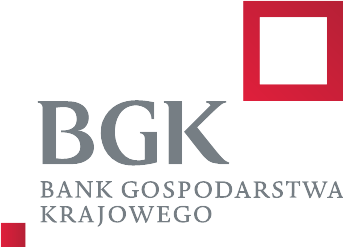   Osielsko, 25 czerwca 2024 r.Zestawienie ofertPrace konserwatorskie przydrożnej kapliczki z rzeźbą Św. Józefa zlokalizowanej
w okolicy skrzyżowania ulic Centralnej i Polnej w Osielsku.Lp.WykonawcaCena brutto1.PPHU EXPERT-BUD Sławomir GłowackiDziedno 42/289-412 Sośno NIP 504006711999.000,00 zł